Modulo prenotazione prima visita                   Neuropsichiatria dell’infanzia e dell’Adolescenza                                                                                                                            (0-17 anni, fino al giorno prima del 18° anno di età)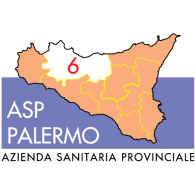  Da compilare in tutte le sue parti e inviare per e-mail a : prenotazioni.npia@asppalermo.org ENTRO 48 ORE LAVORATIVE DALLA RICHIESTA, SARA’ COMUNICATO IL LUOGO E L’ORA DELLA PRIMA VISITA AL RICHIEDENTE TRAMITE (scegliere una o più modalità)[  ]  stessa e-mail     [  ] altra e- mail (indirizzo):_________________________________________________________________[ ] TELEFONO al numero:___________________________ [  ] Cellulare al numero: ____________________________  Al momento della visita esibire il codice fiscale o la tessera sanitaria del minore .                                                                                          Non è necessaria ricetta del pediatra con richiesta della visita.                                                                                                dati del minoreCognome………………………………………………………………………………………………..............................................................Nome…………………………………………………………………………………………………………………………………………………..Nato a ……………………………………………………………………il ……………………………………………:………………………….Residenza a…………………………………………........................ in via …………………………………………………………….…RichiedenteCognome e nome……………………………………………………………………………………………Grado di parentela (genitore, tutore, altro)………………………………………………………………:MOTIVO DELLA RICHIESTA (Descrivere brevemente)……………………………………………………………………………………………………………………………………………………………………………………………………………………………………………………………………………………………………………………………………………………………………………………………………………………………………………………………………………………………………………………………………………………………………………………………………………………………………………………………………………………………………………………………………………………………………………………………………………………………………………………………………………Riservato all’amministrazioneLa visita è prenotata per il_________________________alle ore____________________________                                   ambulatorio di___________________________________________UOS_____________________            data____________________                                                                                         L’addetto                                                                                                                                             